Witam gr. VI W dniu dzisiejszym, kolejna cześć ćwiczeń które dla was przygotowałem, zachęcam do regularnego wykonywania ćwiczeń.Wykrok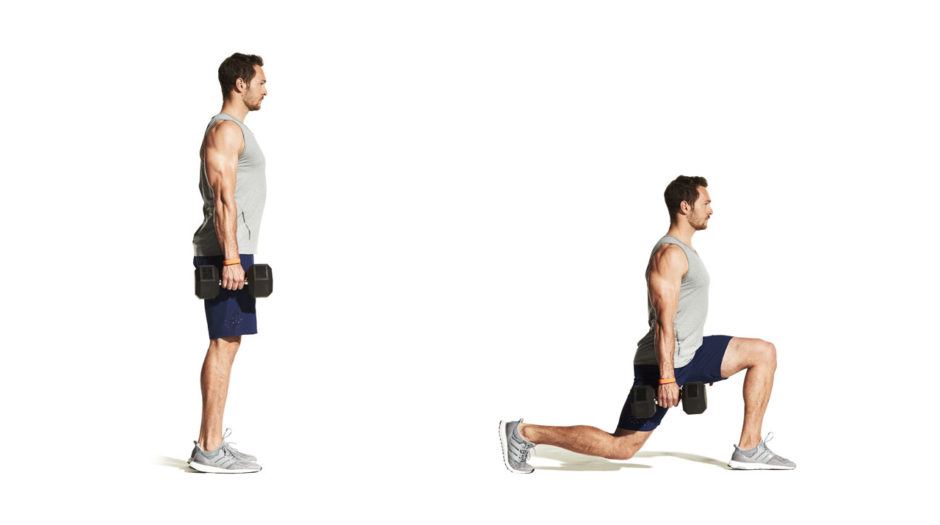 Podchodzenie rekami do nóg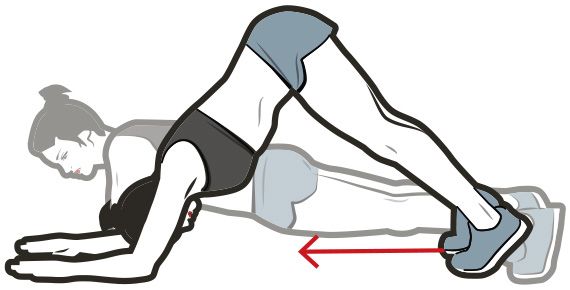 Naprzemienne wznoszenie ręki i nogi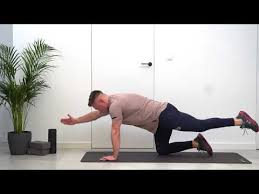 Pozdrawiam p. Cezary